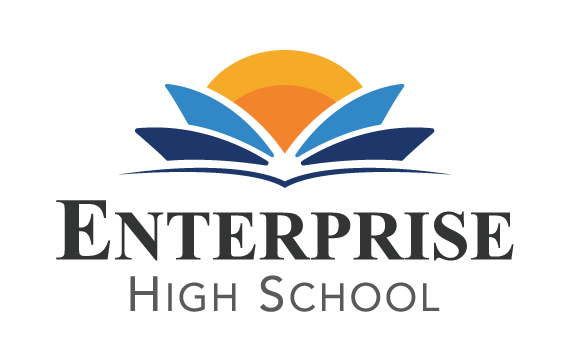 Enterprise High School  2461 McMullen Booth Road    Clearwater, FL  33759Board of Directors Meeting   Monday, February 6th, 2023 at 5:30 PM EST BOARD AGENDA  Public Sign –In Call to Order Welcome and Introductions      4.    Public Comment     5.    Board Action Items and Discussions:                                		         	A. Review and Approve Minutes from December’s meeting.	B. Review and Approve Financial Statements from November and December.	C. Review and Approve Budget Revisions.	D. Review and Approve a new process to fund yearly scholarship.	E.  Review and Approve a process to sign off on final charter renewal contract.	F.  Review and Approve Out of Field Status for Jason Smith in ESE certification and 	     Aaron Jones for Info Technology.	G. Share Summer Schedule Information.  	H. Share Update on contract with Kentauros Security and status of Mimi Hernandez.	I.  Share Update on FTE count.           J.  Share information about adding an additional board member, Mark Welsh.	K.  Share State of the School Report.Announcements: Adjournment        